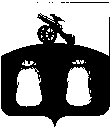 Администрация Бельского района Тверской области ПОСТАНОВЛЕНИЕО внесении изменений в муниципальную  программу     «Развитие    образования Бельского района на  2018 -2020  годы» В соответствии с Федеральным законом от 29 декабря 2012 года № 273 – ФЗ «Об образовании в Российской Федерации», постановлением Администрации Бельского района от 18.09.2013 года № 342а «О Порядке принятия решения о разработке муниципальных программ, формирования, реализации и проведения оценки эффективности реализации муниципальных программ муниципального образования Бельский район Тверской области», решением Собрания депутатов Бельского района Тверской области № 192 от 21.12.2017 г. «О бюджете муниципального образования Бельский район Тверской области на 2018 г. и на плановый период 2019 и 2020 годов»  и в связи с уточнением финансирования мероприятий муниципальной программы "Развитие образования в Бельском районе на 2018-2020 годы", Администрация Бельского района ПОСТАНОВЛЯЕТ:       	 1. Внести изменения в муниципальную программу «Развитие образования Бельского района на 2018-2020 годы», утверждённую постановлением Администрации Бельского района от 10.11.2017 г. № 184, согласно приложения 1.        	2. Настоящее постановление вступает в силу со дня его подписания и подлежит размещению на официальном сайте Администрации Бельского района в сети Интернет.      	3. Контроль за исполнением настоящего постановления возложить на заместителя Главы Администрации Бельского района Катаева А.А.Глава Администрации Бельского района                                     А.И. Титов                                                                         Приложение 1                                                                         к постановлению Администрации                                                                         Бельского района                                                                         от    07.06.2018 г.   № 76Изменения в муниципальную программу"Развитие образования Бельского района  на 2018-2020 годы"        1. Позицию "Объемы и источники финансирования муниципальной программы по годам её реализации в разрезе подпрограмм" в «Объем бюджетных ассигнований на реализацию программы» на 2018 – 2020 годы паспорта Программы изложить в следующей редакции:«      ».2.  В подразделе 1 подпрограммы 1  «Модернизация дошкольного образования как института социального развития»   главы 3 «Объем финансовых ресурсов, необходимый для реализации подпрограммы» в таблице 1 строки 1,2,  изложить в новой редакции: «Таблица 1».3.  В подразделе 2 подпрограммы 2 «Модернизация общего образования как института социального развития»   главы 3 «Объем финансовых ресурсов, необходимый для реализации подпрограммы» в таблице 2 строки 1,2,6 изложить в новой редакции: «Таблица 2».4. В подразделе 1 «Обеспечивающие программы» главы 3 «Объем финансовых ресурсов, необходимых для реализации обеспечивающей подпрограммы»  в таблице 3 строки 1,2  изложить в новой редакции:«Таблица 3».5. Приложение 1 к муниципальной программе «Развитие образования Бельского района на 2018 – 2020 годы», утверждённую постановлением Администрации Бельского района от 10.11.2017 г. № 184, изложить в новой редакции. 07.06.2018 г.                                        г. Белый                      № 76Объемы и источники финансирования муниципальной программы по годам ее реализации  в разрезе подпрограммОбъем бюджетных ассигнований на реализацию программы:2018 год 66029,0 тыс.руб.:местный бюджет – 28420,0областной бюджет – 37609,0в том числе:подпрограмма 1 – 23215,2 тыс.руб.местный бюджет – 10652,3областной бюджет – 12562,9подпрограмма 2 – 38705,9местный бюджет – 14661,1областной бюджет – 24044,8обеспечивающая подпрограмма – 4107,9 тыс.руб.:местный бюджет – 3106,6областной бюджет – 1001,32019 год 60462,4 тыс.руб.:местный бюджет – 26355,5областной бюджет – 34106,9в том числе:подпрограмма 1 – 21544,9 тыс.руб.местный бюджет – 9881,2областной бюджет – 11663,7подпрограмма 2 – 35181,0местный бюджет – 13709,8областной бюджет – 21471,2обеспечивающая подпрограмма – 3736,5 тыс.руб.:местный бюджет – 2764,5областной бюджет – 972,02020 год 59878,7 тыс.руб.:местный бюджет – 25771,8областной бюджет – 34106,9в том числе:подпрограмма 1 – 20928,3 тыс.руб.местный бюджет – 9264,6областной бюджет – 11663,7подпрограмма 2 – 35213,9местный бюджет – 13742,7областной бюджет – 21471,2обеспечивающая подпрограмма – 3736,5 тыс.руб.:местный бюджет – 2764,5областной бюджет – 972,0№ п/пЗадачи подпрограммы 1Объем бюджетных ассигнований, тыс. руб.Объем бюджетных ассигнований, тыс. руб.Объем бюджетных ассигнований, тыс. руб.Объем бюджетных ассигнований, тыс. руб.№ п/пЗадачи подпрограммы 12018год2019год2020годитого123481Всего, в том числе23215,221544,920928,365688,42Задача 1 «Обеспечение оказания муниципальных услуг дошкольными учреждениями»23058,621465,120848,565372,2№ п/пЗадачи подпрограммы 2Объем бюджетных ассигнований, тыс. руб.Объем бюджетных ассигнований, тыс. руб.Объем бюджетных ассигнований, тыс. руб.Объем бюджетных ассигнований, тыс. руб.№ п/пЗадачи подпрограммы 22018год2019год2020годитого123481Всего, в том числе38705,935181,035213,9109100,82Задача 1  «Обеспечение оказания муниципальной услуги общего образования»34032,631683,530583,696299,76Задача 5«Обеспечение оказания муниципальной услуги дополнительного образования»2656,22592,02592,07840,2№ п/пЗадачи обеспечивающей подпрограммы Объем бюджетных ассигнований, тыс. руб.Объем бюджетных ассигнований, тыс. руб.Объем бюджетных ассигнований, тыс. руб.Объем бюджетных ассигнований, тыс. руб.№ п/пЗадачи обеспечивающей подпрограммы 201820192020итого123481Всего, в том числе4107,93736,53736,511580,92Задача1  «Обеспечение деятельности Отдела образования и МКУ «ЦБ МУО»2985,92614,52614,58214,9